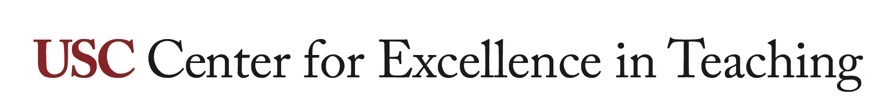 In-class work as participationWHAT IS THIS RESOURCE?This guide serves as an explanation of using in-class work to evaluate student participation, and why in-class work is preferred over less-structured forms of participation. Suggestions for facilitating in-class work, and samples, are provided.HOW DO I USE IT?Change existing class participation to in-class work by following the suggested facilitation process. Plan types of in-class work using the provided samples as a guide. For assistance, contact CET. Participation is a common component, if not a requirement, of most classes. Participation is also an aspect of student engagement, and necessary when using active learning. For more information on active learning, see CET Active Learning resources. Participation pitfallsInstructors commonly report the following difficulties with participation. Luckily, there is a way to mitigate all of these difficulties by evaluating participation with in-class work.Defining what is meant by participationDefining what counts as acceptable/passing participationGetting students to participateGetting all students to participate Deciding how much participation should be worthDeciding how often participation will be requiredKeeping accurate records of who participated, when, and howGrading participationCalculating a final participation grade based on tangible evidence/recordsManaging student contestations of participation gradesUSC policy reminderPer university policy, class participation may not count for more than 15% of the total course grade.Per university policy, credit may not be awarded solely for attendance.In-Class WorkIn-class work serves several purposes and comes in many different forms. It is a record of both participation and attendance because it requires all students to produce a small deliverable, or product, of their learning during class time. These deliverables, worth just a few points, also provide the instructor with a way to check on student progress, known as formative assessment, and a tangible product on which to base an in-class work grade. These minor, short assignments should not severely increase an instructor’s workload or grading burden because in-class work need not be assigned for every class meeting, can be assigned to groups where every student in the group earns the same score, and are worth only a few points.Types of In-Class WorkThere are numerous assignments that could be used as in-class work, or tangible evidence of active participation. The following are some of the most common types of in-class work. Note that in-class work does not have to take a lot of time, and grading rubrics are not usually necessary for assessing in-class work.Small group assignment submitted/presented/performed by the end of classSummary of the lecture/reading/topic/discussion submitted by the end of classOne-minute write on a prompt related to the day’s topicBlackboard post/comment responding to a prompt related to the day’s topicA submitted question left unanswered by the end of classA submitted muddy point the student finds challenging to graspOpen-notes partner quiz Problem set solved in groupsIn-Class Work Sample PoliciesThe course syllabus includes a description of in-class work and notifies students of their responsibilities. Instructors may adapt the sample in-class work policies below. Note that in-class work is not made up if a student is absent, so it is recommended to drop the lowest couple scores on in-class work.Students will complete work assigned during class time, such as small group assignments, open-notes quizzes, and polls that count towards their in-class work grade. Credit will be given for thoughtful completion. The lowest two scores on in-class work will be dropped.As a record of active participation and attendance, the instructor may require the completion of small, in-class work products individually or in teams. For teamwork, all members will receive the same grade for the work product. The lowest four scores on in-class work will be dropped. In-class work may be assigned at any point during the class; students who miss the assignment due to arriving late or leaving early will not have an opportunity to make up the work.Facilitation process for changing participation to in-class work Instructors who change existing participation to in-class work will work through the following facilitation process.Pre-Decide if it is desirable/practical to collect in-class work for every class session, or at random throughout the semesterSelect which types of in-class work to assign (see sample types above)Decide which in-class work assignments will be for a group grade vs. individualChange the word “participation” to “in-class work” everywhere mentioned in the syllabus Add a clear description of in-class work to the syllabus (see sample policies above)During-Assign the in-class work as plannedMonitor students as they complete in-class workCollect in-class work via the desired method (on paper, via Blackboard, in-class presentation, etc.)Post-Review submitted in-class work, noting themes where students may need further practiceEnter grades/points earned for in-class workReturn in-class work to students if needed 